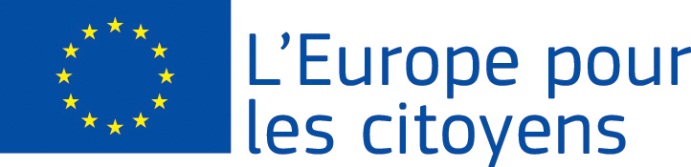 Projekt Zdravá spoločnosť - budúcnosť Európy financovala Európska únia v rámci programu 
Európa pre občanovPlatí pre 2.1 "Opatrenie pre družobné partnerstvá miest"Platí pre 2.1 "Opatrenie pre družobné partnerstvá miest"Účasť: projekt umožnil stretnutie 336 občanov, z ktorých 170 pochádzalo z mesta Lučenec (Slovakia), 35 z mesta Salgótarján (Hungary), 22 z mesta Taormina (Italy), 50 z mesta Siclod (Romania), 14 z mesta Zmajevac (Croatia), 20 z mesta Kanjiza (Serbia), 25 z mesta Jaslo (Poland).Miesto/dátumy: stretnutie sa uskutočnilo v Lučenci (Slovakia) od 01/06/2016 do 04/06/2016.Stručný opis:Dňa 01/06/2016 účastníci stretnutia zamerali pozornosť na Zvyšovanie povedomia, reflexie o význame a dosahu politiky EÚ v každodennom život občanov.Dňa 02/06/2016 účastníci stretnutia zamerali pozornosť na Mladí za zdravie - diskusia študentov stredných a vysokých škôlDňa 03/06/2016 účastníci stretnutia zamerali pozornosť na Európska politika a jeho vplyv na miestny život občanovDňa 04/06/2016 účastníci stretnutia zamerali pozornosť na Konferencia - "Zdravá spoločnosť - budúcnosť EurópyÚčasť: projekt umožnil stretnutie 336 občanov, z ktorých 170 pochádzalo z mesta Lučenec (Slovakia), 35 z mesta Salgótarján (Hungary), 22 z mesta Taormina (Italy), 50 z mesta Siclod (Romania), 14 z mesta Zmajevac (Croatia), 20 z mesta Kanjiza (Serbia), 25 z mesta Jaslo (Poland).Miesto/dátumy: stretnutie sa uskutočnilo v Lučenci (Slovakia) od 01/06/2016 do 04/06/2016.Stručný opis:Dňa 01/06/2016 účastníci stretnutia zamerali pozornosť na Zvyšovanie povedomia, reflexie o význame a dosahu politiky EÚ v každodennom život občanov.Dňa 02/06/2016 účastníci stretnutia zamerali pozornosť na Mladí za zdravie - diskusia študentov stredných a vysokých škôlDňa 03/06/2016 účastníci stretnutia zamerali pozornosť na Európska politika a jeho vplyv na miestny život občanovDňa 04/06/2016 účastníci stretnutia zamerali pozornosť na Konferencia - "Zdravá spoločnosť - budúcnosť EurópyPlatí pre 2.2 "Opatrenie pre siete medzi mestami", 2.3 "Opatrenie pre projekty občianskej spoločnosti"Oblasť 1: "Európska pamiatka"Platí pre 2.2 "Opatrenie pre siete medzi mestami", 2.3 "Opatrenie pre projekty občianskej spoločnosti"Oblasť 1: "Európska pamiatka"Počet podujatí, ktoré sa uskutočnili v rámci tohto projektu Zdravá spoločnosť – Budúcnosť Európy :Podujatie 1 Účasť: podujatie umožnilo stretnutie 336 občanov, z ktorých 170 pochádzalo z mesta Lučenec (Slovakia), 35 z mesta Salgótarján (Hungary), 22 z mesta Taormina (Italy), 50 z mesta Siclod (Romania), 14 z mesta Zmajevac (Croatia), 20 z mesta Kanjiza (Serbia), 25 z mesta Jaslo (Poland).Miesto/dátum: podujatie sa uskutočnilo v Lučenci (Slovakia) od 01/06/2016 do 01/06/2016Stručný opis: účastníci podujatia zamerali pozornosť na posilňovanie tolerancie a vzájomného porozumenia medzi občanmi, rešpektovanie kultúrnej a jazykovej rozmanitosti, dialóg medzi kultúrami.Podujatie 2Účasť: podujatie umožnilo stretnutie 336 občanov, z ktorých 170 pochádzalo z mesta Lučenec (Slovakia), 35 z mesta Salgótarján (Hungary), 22 z mesta Taormina (Italy), 50 z mesta Siclod (Romania), 14 z mesta Zmajevac (Croatia), 20 z mesta Kanjiza (Serbia), 25 z mesta Jaslo (Poland).Miesto/dátum: podujatie sa uskutočnilo v Lučenci (Slovakia) od 02/06/2016 do 02/06/2016Stručný opis: účastníci podujatia zamerali pozornosť na podporu a zachovanie európskej pamäte – odborná práca s najmladšou generáciouPodujatie 3Účasť: podujatie umožnilo stretnutie 336 občanov, z ktorých 170 pochádzalo z mesta Lučenec (Slovakia), 35 z mesta Salgótarján (Hungary), 22 z mesta Taormina (Italy), 50 z mesta Siclod (Romania), 14 z mesta Zmajevac (Croatia), 20 z mesta Kanjiza (Serbia), 25 z mesta Jaslo (Poland).Miesto/dátum: podujatie sa uskutočnilo v Lučenci (Slovakia) od 03/06/2016 do 03/06/2016Stručný opis: účastníci podujatia zamerali pozornosť na politické priority EU – Zvyšovanie povedomia, reflexie o význame a dosahu zdravotníctva  EÚ v každodennom živote občanovPodujatie 4Účasť: podujatie umožnilo stretnutie 336 občanov, z ktorých 170 pochádzalo z mesta Lučenec (Slovakia), 35 z mesta Salgótarján (Hungary), 22 z mesta Taormina (Italy), 50 z mesta Siclod (Romania), 14 z mesta Zmajevac (Croatia), 20 z mesta Kanjiza (Serbia), 25 z mesta Jaslo (Poland).Miesto/dátum: podujatie sa uskutočnilo v Lučenci (Slovakia) od 04/06/2016 do 04/06/2016Stručný opis: účastníci podujatia zamerali pozornosť na konferenciu pre zainteresovaných do projektu. Počet podujatí, ktoré sa uskutočnili v rámci tohto projektu Zdravá spoločnosť – Budúcnosť Európy :Podujatie 1 Účasť: podujatie umožnilo stretnutie 336 občanov, z ktorých 170 pochádzalo z mesta Lučenec (Slovakia), 35 z mesta Salgótarján (Hungary), 22 z mesta Taormina (Italy), 50 z mesta Siclod (Romania), 14 z mesta Zmajevac (Croatia), 20 z mesta Kanjiza (Serbia), 25 z mesta Jaslo (Poland).Miesto/dátum: podujatie sa uskutočnilo v Lučenci (Slovakia) od 01/06/2016 do 01/06/2016Stručný opis: účastníci podujatia zamerali pozornosť na posilňovanie tolerancie a vzájomného porozumenia medzi občanmi, rešpektovanie kultúrnej a jazykovej rozmanitosti, dialóg medzi kultúrami.Podujatie 2Účasť: podujatie umožnilo stretnutie 336 občanov, z ktorých 170 pochádzalo z mesta Lučenec (Slovakia), 35 z mesta Salgótarján (Hungary), 22 z mesta Taormina (Italy), 50 z mesta Siclod (Romania), 14 z mesta Zmajevac (Croatia), 20 z mesta Kanjiza (Serbia), 25 z mesta Jaslo (Poland).Miesto/dátum: podujatie sa uskutočnilo v Lučenci (Slovakia) od 02/06/2016 do 02/06/2016Stručný opis: účastníci podujatia zamerali pozornosť na podporu a zachovanie európskej pamäte – odborná práca s najmladšou generáciouPodujatie 3Účasť: podujatie umožnilo stretnutie 336 občanov, z ktorých 170 pochádzalo z mesta Lučenec (Slovakia), 35 z mesta Salgótarján (Hungary), 22 z mesta Taormina (Italy), 50 z mesta Siclod (Romania), 14 z mesta Zmajevac (Croatia), 20 z mesta Kanjiza (Serbia), 25 z mesta Jaslo (Poland).Miesto/dátum: podujatie sa uskutočnilo v Lučenci (Slovakia) od 03/06/2016 do 03/06/2016Stručný opis: účastníci podujatia zamerali pozornosť na politické priority EU – Zvyšovanie povedomia, reflexie o význame a dosahu zdravotníctva  EÚ v každodennom živote občanovPodujatie 4Účasť: podujatie umožnilo stretnutie 336 občanov, z ktorých 170 pochádzalo z mesta Lučenec (Slovakia), 35 z mesta Salgótarján (Hungary), 22 z mesta Taormina (Italy), 50 z mesta Siclod (Romania), 14 z mesta Zmajevac (Croatia), 20 z mesta Kanjiza (Serbia), 25 z mesta Jaslo (Poland).Miesto/dátum: podujatie sa uskutočnilo v Lučenci (Slovakia) od 04/06/2016 do 04/06/2016Stručný opis: účastníci podujatia zamerali pozornosť na konferenciu pre zainteresovaných do projektu. 